NÁRODNÁ RADA SLOVENSKEJ REPUBLIKYVI. volebné obdobieČíslo: CRD-1891/2013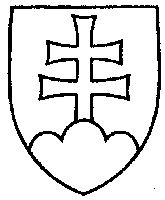 948UZNESENIENÁRODNEJ RADY SLOVENSKEJ REPUBLIKYz 5. decembra 2013k návrhu poslancov Národnej rady Slovenskej republiky Ľubomíra Petráka, Mojmíra Mamojku, Miroslava Číža a Dušana Jarjabka na vydanie zákona, ktorým sa mení a dopĺňa zákon Národnej rady Slovenskej republiky č. 226/1994 Z. z. o používaní a ochrane olympijskej symboliky a o Slovenskom olympijskom výbore v znení neskorších predpisov (tlač 736)	Národná rada Slovenskej republiky	po prerokovaní uvedeného návrhu zákona v druhom a treťom čítaní	s c h v a ľ u j enávrh poslancov Národnej rady Slovenskej republiky Ľubomíra Petráka, Mojmíra Mamojku, Miroslava Číža a Dušana Jarjabka na vydanie zákona, ktorým sa mení a dopĺňa zákon Národnej rady Slovenskej republiky č. 226/1994 Z. z. o používaní a ochrane olympijskej symboliky a o Slovenskom olympijskom výbore v znení neskorších predpisov,
v znení schválených pozmeňujúcich a doplňujúcich návrhov.      Pavol  P a š k a   v. r.   predsedaNárodnej rady Slovenskej republikyOverovatelia:Jozef  J e ž í k   v. r.Ján  M i č o v s k ý   v. r.